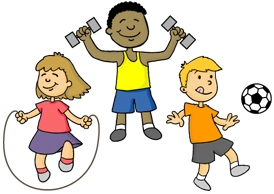 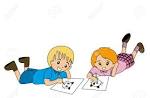 Keeping your mind and body active and healthyHere is a list of ideas which may help your body and mind stay healthy during this time:Dance along to Fortnite Dances on Fortnite Fitness Youtube channel.Relax with Cosmic Kids Yoga on Youtube. Get Fit with Joe Wicks by following the Body Coach 5 Minute Workout video on Youtube.Dance and sing along to dances on GoNoodle on YouTube.Learn some of the dances on JustDance YouTube videos.Exercise Indoors  (star jumps, jogging on the spot, stretching).www.bbc.co.uk/teach/supermoversSmiling mind- short audio sessions to help with mindfulness. Mindfulness colouring with some calm music in the background.https://www.youtube.com/user/ArtforKidsHub - learn to draw something of your choice with this guided video. Listen and follow instructions to draw a picture of something you can carefully colour.